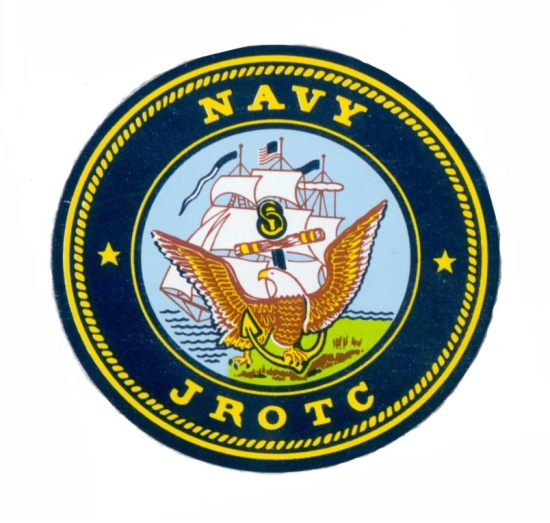 FIELD TRIP PERMISSION REPORTWILLARD HIGH SCHOOL STEWART PRATT, PRINCIPALPlease complete and return to your ROTC instructor.Student Name_____________________________ Home Phone # __________________Address ________________________________________________________________Location of Field Trip       			Date(s) of Field Trip     			                 Time Leaving     			Time Returning       			Method of Transportation        	In Case of Emergency Please Call ________________________________Phone # __________________ Business/Cell # ___________________An Alternate Contact for Emergency, if above Person Can’t be reachedName _______________________ Phone # ___________________Medical Information (Please indicate any medical problems, such as medications or allergies which might require emergency treatment while attending this trip.)Family Physicians Name_______________________ Phone # _____________________Permission is granted for the above named student to attend the field trip. I release Willard School District RII from any liability for any injury to my son/daughter while attending this field trip. I understand my son/daughter is responsible for obtaining school assignments and turning in assignments by the deadline set by the teachers of the classes missed.Signature of Parent or Guardian ____________________________Date ___________